INFORMACE O AKCI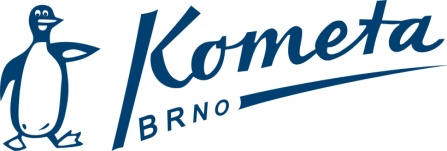 Název a místo:Letní mistrovství ČR staršího žactva, České BudějoviceTermín:30. 6. – 1. 7. 2018Odjezd:Pátek 29. 6. 11:10 v hale na Hlavní nádraží Brno (vlakem)Návrat:Neděle 1. 7. v 18:30 Hlavní nádraží Brno (vlakem)Náklady:Kometa hradí cestu a ubytování, cena za sobotní oběd a večeři bude upřesněna - předběžně 300 Kč Ubytování:Domov mládeže (se snídaní)Strava:Snídaně zajištěny, sobotní oběd a večeře (domluvena restaurace), páteční večeře vlastní, nedělní oběd vlastní Rozpis závodů a přijatí:http://www.statistikaplavani.cz/vyber.php?pxa=11&pxb=0&pxc=0&pxid=0&vid=4621Termín odhlášek:27. 6. 2018, 12.00 hodVedoucí akce:Bc. Jiří Vlček BAKontakt:Vlk.j@post.cz nebo SMS 604 416 466Různé:S sebou oddílové vybavení Kometa Brno a páteční večeři. V pátek mezi 17 – 19 hodinou půjdeme plavat v ČB.  PoznámkaPozdě odhlášení zaplatí veškeré náklady.